0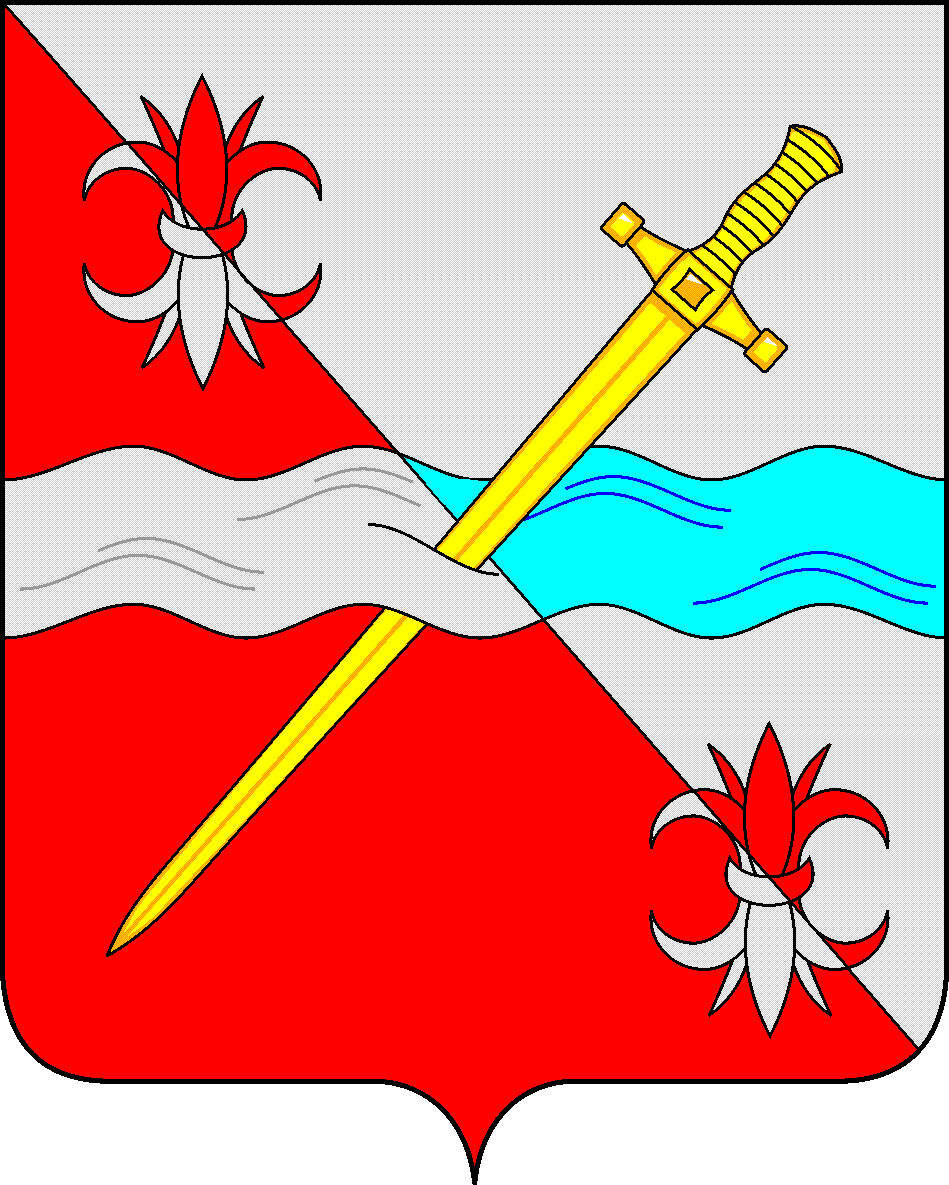 СОВЕТдепутатов Советского городского округа Ставропольского краяРЕШЕНИЕ 25 августа 2021 г.                                                                                           № 484г. ЗеленокумскОб утверждении сводных показателей объектов муниципальной собственности Советского городского округа Ставропольского краяВ соответствии с Положением о порядке управления и распоряжения имуществом, находящимся в муниципальной собственности Советского городского округа Ставропольского края, утвержденным решением Совета депутатов Советского городского округа Ставропольского края от 29 мая 2018 г. № 135, Совет депутатов Советского городского округа Ставропольского краяРЕШИЛ:1. Утвердить сводные показатели объектов муниципальной собственности Советского городского округа Ставропольского края по состоянию на 01 января 2021 года.2. Настоящее решение вступает в силу со дня его принятия.Председатель Совета депутатовСоветского городского округа  Ставропольского края                                                                  В.П. НемовУтверждены решением Совета депутатов Советского городского округа Ставропольского края от 25 августа 2021 г. № 484Сводныепоказатели, объектов муниципальной собственностиСоветского городского округа Ставропольского краяпо состоянию на 01.01.2021 годаНа 01.01.2021 года в муниципальной собственности Советского городского округа Ставропольского края (далее – округ) находится: 9 муниципальных унитарных предприятий; 83 муниципальных учреждений, из них:органов управления и отделов — 13;учреждений культуры — 9;общеобразовательных учреждений — 18;образовательных учреждений дополнительного образования —7;дошкольных образовательных учреждений — 29;центр по комплексному обслуживанию бюджетных учреждений — 1;многофункциональный центр предоставления государственных и муниципальных услуг — 1;учреждений — 5.Общая стоимость основных фондов муниципальных унитарных предприятий и муниципальных учреждений составляет 2 миллиарда 273 миллиона 528 тысяч рублей, в том числе:учреждений – 2 миллиарда 175 миллионов 485 тысяч рублей;предприятий – 98 миллионов 043 тысячи рублей.Общее количество земельных участков, предоставленных на праве постоянного (бессрочного) пользования составляет 349 участков. Кадастровая стоимость данных земельных участков составляет – 1милиард  338 миллионов 527 тысяч рублей.Общая стоимость муниципального имущества округа составляет 3 миллиарда 612 миллионов 055 тысяч рублей.Общая стоимость муниципального имущества округа, входящего в состав казны составляет 498 миллионов 334 тысячи рублей.В муниципальной собственности находится 406 земельных участков, общей площадью 28 531 733, 94 кв.м.В казне Советского городского округа Ставропольского края значится 58 объектов недвижимого имущества. В 2020 году от сдачи в аренду муниципального имущества получено доходов на сумму 2 миллиона 465 тысяч 698 рублей 38 копейки, в том числе:получено доходов от сдачи в аренду помещений – 821 тысяча 188 рублей 71 копейка,получено доходов от сдачи в аренду земельных участков – 1 миллион 824 тысячи 509 рублей 67 копеек.От реализации муниципального имущества доход в бюджет Советского городского округа Ставропольского края за 2020 год составил 328 тысяч рублей.